Allegato 1Al Dirigente Scolastico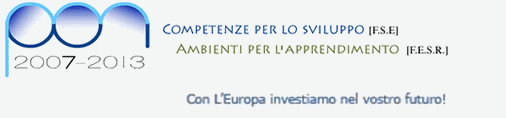 dell’ISIS“Mattiussi-Pertini”Via Fontane, 2.33170 PordenoneOGGETTO: RICHIESTA DI PARTECIPAZIONE ALLA SELEZIONE DI FIGURE INTERNE DI SUPPORTO ALL’ORGANIZZAZIONE, GESTIONE E ATTUAZIONE E DI SUPPORTO AMMINISTRATIVO-CONTABILE PER LA REALIZZAZIONE DEL PROGETTO “ACT LOCALLY, THINK GLOBALLY”…l… sottoscritt…................................................................................ Codice fiscale …………………………Nat… il …./…../…… a…………………………….......................…... Prov……….. Residente in……………………………..………….….Via/Piazza………………..………………………………n°…….Tel. Abitazione……………………….... Tel. Cellulare……………………..………………………………E-mail (Obbligatoria) ………………...................................Professione ……………………….…………..…………..  presso  ……………………..………………...CHIEDEDi essere ammesso/a partecipare alla selezione, in qualità di esperto interno con riferimento all’ AVVISO DI RECLUTAMENTO DI FIGURE INTERNE DI SUPPORTO ALL’ORGANIZZAZIONE, GESTIONE E ATTUAZIONE E DI SUPPORTO AMMINISTRATIVO-CONTABILE PER LA REALIZZAZIONE DEL PROGETTO “ACT LOCALLY, THINK GLOBALLY”Per l’attribuzione di un incarico in qualità di:    Referente valutazione/Supporto al Dirigente per l’organizzazione   Assistente Amministrativo   Collaboratore Scolastico Per uno o più dei seguenti moduli:A tal fine, ai sensi degli artt. 46 e 47 del D.P.R. n. 445/2000, consapevole che le dichiarazioni mendaci sono punite ai sensi del codice penale e delle leggi speciali in materia, secondo le disposizioni richiamate all’art. 76 del citato D.P.R. n. 445-00, Dichiara   Essere in possesso della cittadinanza italiana o di uno degli stati membri della comunità europea;   Godere dei diritti civili e politici;   Non avere riportato condanne penali e non essere destinatario di provvedimenti che riguardano l’applicazione di misure di prevenzione, di decisioni civili e di provvedimenti amministrativi iscritti nel casellario giudiziale   Essere a conoscenza di non essere sottoposto a procedimenti penali;Allega alla presente istanza:Curriculum Vitae in formato europeo con l’indicazione dei titoli, delle competenze e delle esperienze professionali posseduti;Allegato 2 - Scheda titoli;Allegato 3 - Privacy;L’amministrazione si riserva di verificare l’effettivo possesso dei titoli dichiarati (Per il personale interno è sufficiente far riferimento alla documentazione già in possesso dell’amministrazione).Consapevole della responsabilità penale e della decadenza da eventuali benefici acquisiti nel caso di dichiarazioni mendaci, dichiara sotto la propria responsabilità:di avere preso visione del bando e di accettare totalmente le condizioni previste dal bando di selezionedi essere a conoscenza che le dichiarazioni dei requisiti, qualità e titoli riportati nella domanda e nel curriculum vitae sono soggette alle disposizioni del Testo Unico in materia di documentazione amministrativa emanate con DPR 28.12.2000 n. 445. DATA ____________ 	FIRMA ____________________________Allegato 3Ai sensi del D.L. 196 del 30/06/2003, dichiaro, altresì, di essere stato informato sul trattamento dei dati personali e, pertanto, autorizzo l’Amministrazione ad utilizzare i dati personali dichiarati solo per fini istituzionali e necessari per la gestione della presente istanza, ivi compresi quelli definiti “sensibili” dell’art. 4 comma 1 lettera d, per le finalità e per la durata necessari per gli adempimenti connessi al rapporto di lavoro.DATA ____________ 	FIRMA ____________________________Allegato 2_ Scheda titoli ATAAllegato 2_ Scheda titoli DOCAdesioneTitolo moduloSi    NO Sostenibilità a PordenoneSi    NO Vivere i MagrediSi    NO Cittadinanza attivaTitoli valutabiliPuntiPunteggio(da compilare a cura del candidato)Riservato alla Comm.Titolo di studio superiore a quello di accesso al ruolo8Punti_________Max punti 8Punti __________Altro diploma scuola secondaria di secondo grado3Punti_________Max punti 3Punti __________Attestati di formazione pertinenti l’area di candidatura (PON, PNSD, codice dei contratti, ecc)3 per ciascun titPunti_________Max punti 6Punti __________Certificazioni informatiche (si valuta un solo titolo)3Punti___________Max punti 3Punti___________Incarichi di sostituto del DSGA (solo per AA)2 per ogni mese o frazione superiore ai 15 gg,Punti_________Max punti 10Punti __________Per ogni anno di servizio di ruolo e non di ruolo nel profilo di appartenenza nelle scuole statali6 per ogni anno di servizioPunti_________Max punti 3Punti__________Per ogni anno di servizio con incarico di seconda posizione economica3 per ogni anno di servizioPunti_________Max punti 15Punti __________Per ogni anno di servizio con incarico di prima posizione economica2 per ogni anno di servizioPunti_________Max punti 10Punti __________Per ogni anno di servizio con incarico specifico1 per ogni anno di servizioPunti_______Max punti 5Punti __________Attività svolta in progetti PON - POR5 per ciascun incaricoPunti_______Max punti 10Punti __________TOTALEPunti_________Punti ________Titoli valutabiliPuntiPunteggio(da compilare a cura del candidato)Riservato alla Comm.Laurea magistrale o equiparataPunti 10 punti per ogni laureaPunti_________Max punti 20Punti __________Partecipazione a corsi di formazione su progettazione, rendicontazione, gestione bandi PONPunti 5 per corso di almeno 4 orePunti_________Max punti 20Punti __________Incarico di collaborazione con DSPunti 5 per ogni anno,Punti_________Max punti 20Punti__________Incarico di funzione strumentalePunti 2,5 per ogni annoPunti_________Max punti 10Punti __________Partecipazione a progettazione PONPunti 10 per bandoPunti_________Max punti 30Punti __________TOTALEPunti_________Punti ________